                                       VOTRE NOUVELLE CULTUREChaque groupe doit imaginer une nouvelle culture, une culture hybride qui pourrait résulter après une terrible catastrophe planétaire ou dans un avenir lointain (1 000 ans). Votre tâche est de choisir les fragments des cultures étudiées qui, d’après vous, survivrions une telle catastrophe ou un tel passage du temps. Votre travail pourrait commencer avec ces deux étapes :On centralise les données par sujets : histoire, religion, philosophie, arts etc. Les groupes explorent toute leur info accumulée jusqu’à maintenant, par sujet.       II.          On fait la sélection des données qui resteront en place pour la nouvelle culture ; on                     choisit seulement les données utiles pour construire la nouvelle culture.À part le tableau ci-dessous, vous pouvez ajouter des images, de la musique etc. Vous pouvez inventer des drapeaux, des noms de pays etc.TRES IMPORTANT !!Pour chaque sujet de la nouvelle culture, mentionnez la source (la racine) culturelle originale. Le Tableau final   (216 pts) LA NOUVELLE CULTURE :Juste un conseil ! Nous avons écrit la majorité tous ensemble car il était plus facile d'expliquer de cette façon. Espérons qu'il réponde à tous les critères nécessaires!Je vais vous parler d'une culture fictive appelée les Zorians. Les Zoriens sont un peuple nomade qui vit dans les vastes plaines d'une région montagneuse. Ils ont développé une relation étroite avec les chevaux et les utilisent pour voyager, chasser et se défendre.Les Zoriens sont connus pour leur habileté à monter à cheval et pour leur culture équestre riche et complexe. Ils ont développé une langue secrète qui est utilisée exclusivement pour communiquer avec les chevaux, et ils ont une tradition orale riche qui raconte l'histoire de leur peuple et de leurs chevaux.La religion joue un rôle important dans la culture zorienne, et ils croient en une déesse de la nature qui contrôle les énergies de la terre et des animaux. Ils tiennent des cérémonies régulières pour honorer cette déesse et pour célébrer la beauté de la nature.Les Zoriens ont une tradition artistique riche, y compris la musique, la danse et la poésie. Ils utilisent ces arts pour exprimer leur relation avec la nature et pour célébrer la beauté de leur monde.Dans l'ensemble, les Zoriens sont un peuple fier et indépendant qui a appris à vivre en harmonie avec la nature et les animaux.                                  POUR VOTRE BLOG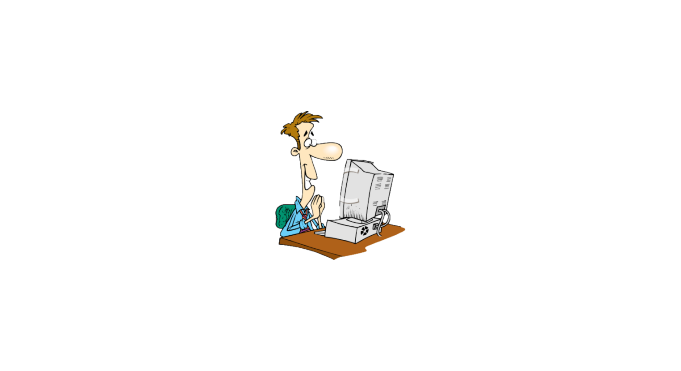 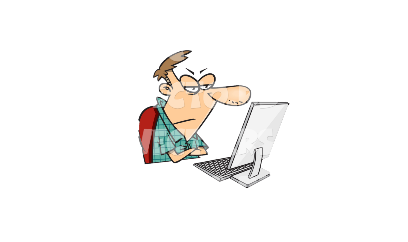                                                        CONCLUSION FINALE (35 pts)Des huit cultures étudiées, laquelle est votre préférée ? Expliquez, par sujet (7 sujets), les éléments qui vous ont attiré.   NE DÉCRIVEZ PAS LES SUJETS !                       Les Compétences essentielles (35pts)Compétence de communication— (5pts)Est-ce que l’information, les expériences et les idées explorés dans ce cours a enrichi ton vocabulaire français ? Exemples.L'étude et la comparaison des cultures ont enrichi notre vocabulaire français. En explorant différentes cultures, nous avons rencontré des termes, des concepts et des expressions qui sont spécifiques à la culture française ou qui ont des équivalents dans la langue française. Voici quelques exemples : la nourriture et la cuisine, les arts et la littérature, ainsi que la langue et les expressions.Avec qui as-tu partagé l’information et les idées acquis dans ce cours ? Dans quels contextes ? Compétence de réflexion— (5pts+5pts) Pensée critique      Est-ce que ce cours vous a aidé à mieux comprendre le concept « culture » ? Expliquez. 5pts Oui, elle nous a aidés à reconnaître et à apprécier la diversité des croyances, des valeurs, des coutumes, des comportements et des artefacts qui existent dans les différentes sociétés. En comparant différentes cultures, nous avons pu comprendre comment et pourquoi certaines pratiques et perspectives culturelles peuvent différer. Elle favorise le relativisme culturel et permet de comprendre qu'il n'existe pas de culture unique "correcte" ou "supérieure".Pensée créatrice      Est-ce que ce cours a stimulé vos passions ou votre curiosité ? Lesquelles ? Comment ?  5 pts Oui, ce cours m'a donné envie de voyager dans le monde entier et pas seulement dans les destinations les plus populaires. Je ne dis “pas seulement les destinations populaires" parce que je crois que les cultures et les sociétés les plus intéressantes sont les plus petites aux yeux de l'extérieur.Compétence personnelle et sociale— 5pts+5ptsEst-ce que ce cours a contribué (ou pas) à l’amélioration de votre tolérance culturelle ? Expliquez.  5 ptsOui, c'est vrai, je suis plus consciente de la grande diversité de notre monde et de nombreux stéréotypes ont été réduits. J'ai également l'impression d'avoir plus d'empathie et de mieux comprendre les différentes cultures et sociétés.Comment ce cours t’a aidé à clarifier ta propre identité, à mieux te comprendre ? 5ptsCe cours m'a aidé à mieux comprendre ma morale et mes différences avec les autres et à reconnaître que les différences entre nos cultures et nos sociétés ne devraient pas être qualifiées d'autres que de vraies et respectables.Publiez ce matériel sur votre Blog. (10pts)                                                HistoireDescription 10pts Racines (inspiré par)         5pts 3 Arguments (pourquoi ?) 9ptsL'histoire des Zoriens est basée sur une combinaison d'éléments de différentes cultures réelles, mais elle est principalement basée de mon imagination. Voici trois éléments qui ont inspiré la création de la culture zorienne :1. Les peuples nomades d'Asie centrale : Les Zoriens partagent de nombreuses similitudes avec les peuples nomades d'Asie centrale, comme les Mongols et les Kazakhs. Ils ont une relation étroite avec les chevaux, sont des cavaliers habiles et ont une culture équestre riche et complexe.2. Les religions polythéistes : La religion des Zoriens est basée sur des croyances polythéistes, qui étaient populaires dans de nombreuses cultures anciennes. Les Zoriens croient en une déesse de la nature qui contrôle les énergies de la terre et des animaux, ce qui est similaire aux croyances de certaines cultures païennes.3. Les cultures traditionnelles : La culture zorienne est basée sur des traditions orales riches et complexes, qui sont souvent présentes dans les cultures traditionnelles. Les Zoriens ont une tradition artistique riche, y compris la musique, la danse et la poésie, qui sont des éléments clés de nombreuses cultures traditionnelles à travers le monde.Toute expliquer                                       Gouvernement et loiDescription Racines (inspiré par)3 Arguments (pourquoi ?)Le gouvernement zorien est un système de monarchie élective, où le souverain est élu parmi les membres de la famille royale. Les lois sont basées sur la coutume et la tradition, et sont interprétées par les chefs de tribu. Voici trois éléments qui ont inspiré la création du gouvernement et de la loi zoriens :1. Les monarchies traditionnelles : Le gouvernement zorien est basé sur les monarchies traditionnelles, qui ont été présentes dans de nombreuses cultures à travers l'histoire. Les souverains sont élus parmi les membres de la famille royale, ce qui est similaire à la méthode de succession dans certaines monarchies européennes.2. Les systèmes juridiques basés sur la coutume : Les lois zoriennes sont basées sur la coutume et la tradition, ce qui est similaire aux systèmes juridiques de certaines cultures autochtones. Les chefs de tribu sont les interprètes de la loi, et ils sont responsables de résoudre les conflits et de prendre des décisions judiciaires.3. Les cultures nomades : La culture zorienne est basée sur la vie nomade, où les tribus se déplacent régulièrement à la recherche de pâturages pour leur bétail. Les tribus sont organisées en groupes familiaux, et chaque groupe a un chef qui est responsable de prendre des décisions importantes pour la tribu. Ce système de gouvernement est similaire à celui des cultures nomades à travers le monde.Toute expliquer                                           Religions et mythesDescription Racines (inspiré par)3 Arguments (pourquoi ?)La religion zorienne est basée sur le culte des ancêtres et des esprits de la nature. Les zoriens croient que les esprits de leurs ancêtres et de la nature sont présents dans leur vie quotidienne, et qu'ils peuvent les influencer de manière positive ou négative. Voici trois éléments qui ont inspiré la création de la religion et des mythes zoriens :1. Les cultures animistes : La religion zorienne est basée sur l'animisme, qui est la croyance que les esprits habitent toutes les choses vivantes et non vivantes. Cette croyance est présente dans de nombreuses cultures à travers le monde, notamment en Afrique et en Asie.2. Les religions polythéistes : La religion zorienne est polythéiste, ce qui signifie qu'elle croit en plusieurs dieux. Les dieux zoriens sont associés à des éléments naturels tels que le soleil, la lune et les étoiles. Cette croyance est similaire à celle de nombreuses autres religions polythéistes, telles que la religion grecque antique.3. Les cultures tribales : La religion zorienne est étroitement liée à la culture tribale zorienne. Les tribus zoriennes ont des croyances et des pratiques religieuses uniques, qui sont transmises de génération en génération. Cette croyance est similaire à celle de nombreuses autres cultures tribales à travers le monde.Toute expliquer                                               PhilosophieDescription Racines (inspiré par)3 Arguments (pourquoi ?)La philosophie zorienne est basée sur la croyance que la vie est un voyage, et que chaque individu doit trouver son propre chemin pour atteindre le bonheur et la paix intérieure. Voici trois éléments qui ont inspiré la création de la philosophie zorienne :1. Le bouddhisme : La philosophie zorienne partage de nombreuses similitudes avec le bouddhisme, qui est une religion et une philosophie qui a émergé en Inde. Le bouddhisme met l'accent sur la recherche du bonheur et de la paix intérieure, et enseigne que chaque individu doit trouver sa propre voie pour atteindre cet état.2. Le stoïcisme : La philosophie zorienne partage également des similitudes avec le stoïcisme, qui est une philosophie qui a émergé dans la Grèce antique. Le stoïcisme met l'accent sur la vertu, la raison et la sagesse, et enseigne que chaque individu doit vivre en accord avec ces principes pour atteindre le bonheur et la paix intérieure.3. Les cultures tribales : La philosophie zorienne est étroitement liée à la culture tribale zorienne. Les tribus zoriennes ont des croyances et des pratiques philosophiques uniques, qui sont transmises de génération en génération. Cette philosophie est similaire à celle de nombreuses autres cultures tribales à travers le monde.Toute expliquer                                      Art et divertissementDescription Racines (inspiré par)3 Arguments (pourquoi ?)L'art et le divertissement zoriens sont très diversifiés et reflètent les nombreuses influences culturelles qui ont façonné la société zorienne. Voici trois éléments qui ont inspiré l'art et le divertissement zoriens :1. L'art abstrait : L'art abstrait est très populaire dans la culture zorienne. Les artistes zoriens utilisent souvent des couleurs vives et des formes géométriques pour créer des œuvres d'art abstraites qui reflètent leur vision du monde.2. La musique traditionnelle : La musique traditionnelle zorienne est basée sur des instruments à percussion et à cordes, et est souvent utilisée lors de cérémonies et de fêtes. Les chansons traditionnelles zoriennes racontent souvent des histoires et des légendes de la culture zorienne.3. Les jeux de société : Les jeux de société sont très populaires dans la culture zorienne, et sont souvent joués lors de rassemblements familiaux et d'amis. Les jeux de société zoriens sont souvent basés sur la stratégie et la chance, et sont très appréciés pour leur capacité à rassembler les gens.Toute expliquer                                   Technologie et inventionsDescription Racines (inspiré par)3 Arguments (pourquoi ?)Les technologies et les inventions zoriennes sont très avancées et reflètent la créativité et l'ingéniosité de la société zorienne. Voici trois éléments qui ont inspiré les technologies et les inventions zoriennes :1. Les transports futuristes : Les zoriens ont développé des moyens de transport futuristes, tels que des voitures volantes et des trains à grande vitesse, qui permettent de se déplacer rapidement et efficacement.2. La robotique avancée : Les zoriens ont développé une technologie robotique avancée qui est utilisée dans une variété de domaines, tels que la médecine, l'agriculture et la fabrication. Les robots zoriens sont conçus pour être intelligents, polyvalents et capables de travailler en collaboration avec les humains.3. Les énergies renouvelables : Les zoriens ont développé des technologies avancées pour l'utilisation des énergies renouvelables, telles que l'énergie solaire et éolienne. Les zoriens sont très préoccupés par l'environnement et cherchent constamment des moyens de réduire leur impact sur la planète.Toute expliquer                                  Fêtes, cérémonies, cuisine etcDescription Racines (inspiré par)3 Arguments (pourquoi ?)Les fêtes, les cérémonies et les cuisines zoriennes sont riches en traditions et reflètent la diversité culturelle de la société zorienne. Voici trois éléments qui ont inspiré les fêtes, les cérémonies et les cuisines zoriennes :1. La cuisine fusion : La cuisine zorienne est connue pour être une fusion de différentes cultures culinaires, allant de la cuisine asiatique à la cuisine européenne. Les plats zoriens sont souvent épicés et savoureux, et sont préparés avec des ingrédients frais et locaux.2. Les célébrations de la nature : Les zoriens ont une grande appréciation pour la nature et organisent souvent des célébrations pour honorer les éléments naturels tels que la terre, l'eau et l'air. Ces célébrations sont souvent accompagnées de danses et de chants traditionnels.3. Les festivals de musique : Les zoriens sont passionnés par la musique et organisent souvent des festivals de musique pour célébrer différents genres musicaux. Les festivals de musique zoriens sont souvent multiculturels et présentent des artistes de différents pays.Toute expliquer                                                 Autre (1)Description (J’ai mis 3 differents fêtes/ceremonies) Racines (inspiré par)3 Arguments (pourquoi ?)1. La fête de la récolte : Cette fête est célébrée chaque année pour célébrer la fin de la saison de récolte. Les gens se rassemblent pour manger de la nourriture fraîche de la ferme, danser et chanter.Toute expliquer                                                 Autre (2)Description Racines (inspiré par)3 Arguments (pourquoi ?)2. La fête des lumières : Cette fête est célébrée chaque année pour célébrer la lumière et la chaleur du soleil. Les gens allument des bougies et des lanternes pour illuminer la nuit et célébrer ensemble.Toute expliquer                                                 Autre (3)Description Racines (inspiré par)3 Arguments (pourquoi ?)3. La fête des couleurs : Cette fête est célébrée chaque année pour célébrer la diversité et la couleur de la société zorienne. Les gens portent des vêtements colorés et lancent de la poudre colorée les uns sur les autres pour célébrer la vie et la diversité.Toute expliquer 